Il sottoscritto (nome e cognome), nato a (...) il (...), residente a (...), in qualità di Sindaco del Comune di (...), con sede a (...) in via (…), □ regolarmente associato all’AICCRE (Associazione Italiana per il Consiglio dei Comuni e delle Regioni d’Europa)□ Comune non associato all’AICCRE□ Comune che intende associarsi		(barrare una delle opzioni)visto e accettato il bando “Premio AICCRE per iniziative di gemellaggio dei Comuni del Friuli Venezia Giulia”DICHIARAche il Comune di (...) intende promuovere, nel corso del 2019 attività di gemellaggio con la/le municipalità di (inserire nome città e Stato);che le iniziative programmate riguardano:□ un NUOVO gemellaggio (5 punti)□ un gemellaggio esistente, come da delibera consiliare (...), SENZA attività di scambio negli ultimi 5 anni (3 punti)□ un gemellaggio esistente, come da delibera consiliare (...), CON attività di scambio negli ultimi 5 anni; (1 punto)□ un gemellaggio con un paese in via di adesione (5 punti – specificare, barrando anche le voci precedenti, se si tratta di gemellaggio nuovo/esistente/sospeso)che il Comune intende indicare quale beneficiario del premio l’Associazione/Comitato (...), con sede legale in (inserire indirizzo completo), C.F./P.IVA (…);di volere sottoscrivere - qualora il Comune risulti tra i vincitori del bando - un formale impegno a garantire che il premio venga utilizzato esclusivamente per attività inerenti il progetto di gemellaggio indicato nel progetto allegato alla presente;di essere consapevole delle conseguenze penali connesse a dichiarazioni false e mendaci;di autorizzare AICCRE FVG al trattamento dei dati personali ai sensi delle vigenti normative in materia di privacy (D.Lgs 196/2003 e Reg. 679/2016).In fede,(inserire data e firma)Premio AICCRE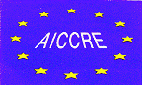 per iniziative di gemellaggio2019SCHEDA DI PARTECIPAZIONE